UNIVERSIDAD AUTÓNOMA DE SINALOA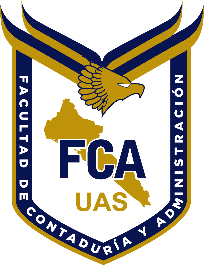 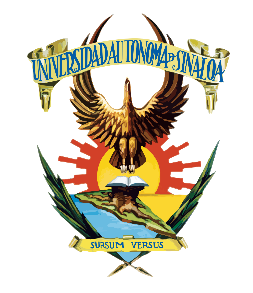 FACULTAD DE CONTADURÍA Y ADMINISTRACIÓNAl Primer Festival Cultural Navideño – miércoles 15 de diciembreREGISTRO DE PARTICIPANTESCategoría (marque con una X):NOTA: Favor de traer su pista en USB. Presentarse el día del evento a las 16:30 pm para el sound-check.Es importante enviar por correo electrónico este documento a abel.alvarez@fca.uas.edu.mx y verificar bien los apellidos y nombre, así como su número de cuenta porque estos datos se tomarán en cuenta para enviar las constancias electrónicas.No.- DE CUENTANo.- DE CUENTANOMBRE COMPLETOGDOGPOAULACARRERATURNOCORREOFIRMA 1 2 3 4 5 6Canto Solista o dúoPoesía Dibujo Grupo MusicalTeatroPintura Danza (Folklor o Urbano)ImitaciónOtro especifique:Instrumento musicalArtes plásticas 